Mots mêlés – 6ème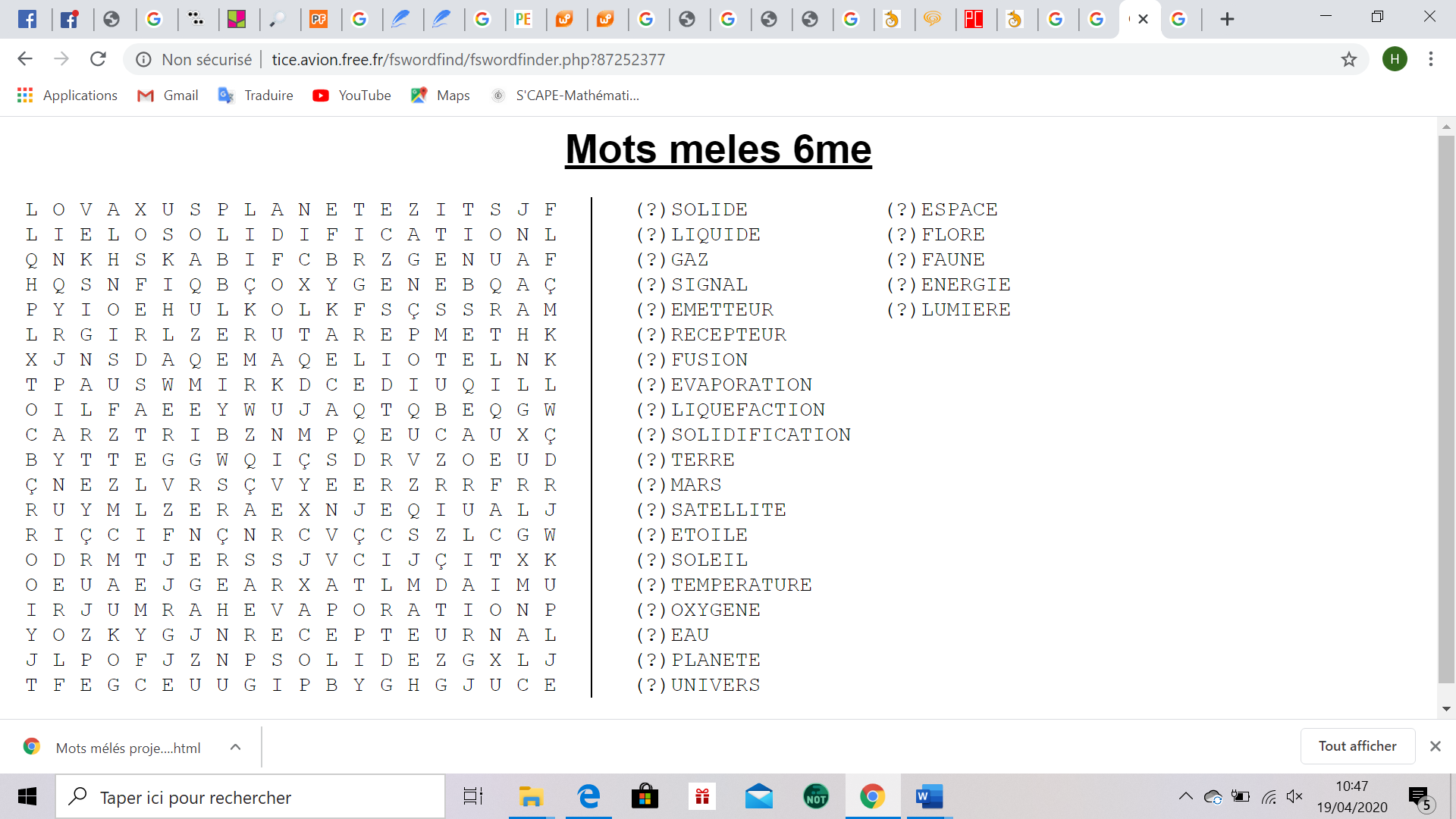 